			 RESUME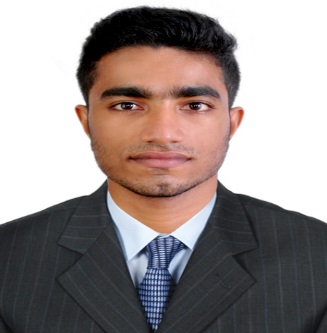 NAME:  PRANAV Nationalilty:  IndianE-Mail:pranav.160791@2freemail.com Objective:To take up a challenging position in a company that provides an environment conducive to enjoy working, and which utilizes my knowledge, diversified exposure, capabilities and skills towards achievement of company’s mission and objectives through continuous learning and development.Skills:My greatest strength is my ability to walk into a new environment and be functional immediately. Having immense self- confidence. High will power to achieve. Willingness to take responsibilities. Understanding the importance of Confidentiality. Ability to learn quickly. Good inter-personal skills and ability to work in-group environment. I am quick to learn and adapt to new situations, configurations and technologies.COMPUTER SKILLSSoftware testingASP .netSQL Microsoft OfficeC C++C# java programming visual basics Power pointWeb designingHTMLMicrosoft WordExcelInternet research and communication tools.Windows and Linux operating systemAcademic Poject(PG)Academic Poject(UG)Personal SkillsComprehensive problem solving abilities.Ability to deal with people diplomatically.Ability to work well with others or independently.Awards and AchievementsParticipated in University Football Tournament in the year of 2014,2015Member of Kannur University Football TeamParticipated in various Sports Events in College.EDUCATIONPersonal Details:            Name of the Project     Duration      Language  & Database UsedLawyers Portal      6 monthsASP.Net, MySQLSynopsis:-Lawyers portal.Synopsis:-Lawyers portal.Synopsis:-Lawyers portal.            Name of the Project     Duration      Language  & Database UsedCampus Recruitment System     6 monthsASP.Net, MySQLSynopsis:-College website for campus recruitment process.Synopsis:-College website for campus recruitment process.Synopsis:-College website for campus recruitment process.ExaminationDiscipline/SpecializationInstitutionBoard/UniversityYear ofPassingStatusMscComputer ScienceCollege ofApplied Science, Science, NeruvambramKannurUniversity2017 CompletedBScComputer ScienceCollege ofApplied Science, Science, NeruvambramKannurUniversity2015CompletedPlus Two (XII)Maths, Physics,Chemistry, BiologyGHSS KottilaBoard of HSE,Kerala2012 CompletedSSLC (X)Kerala SyllabusGHSS KottilaBoard ofSecondaryEducation,Kerala2010CompletedD.O.B:23 April1995Marital Status:SingleNationality:IndianLanguages knownLanguages knownEnglish, Hindi, Tamil & Malayalam.